                 Угорская земля – одно из самых живописных мест Мантуровского района. Она имеет богатейшую историю, уходящую корнями в ХII – ХШ  век, когда по утверждению археологов, появились первые славянские поселения вблизи современной деревни Давыдово.         Об освоении территории Угорья свидетельствует тот факт, что в первом, дошедшем до нас письменном источнике 1617 года здесь описаны полтора десятка деревень, среди которых названа деревня  Коптева (Копцево), имевшая 7 крестьянских дворов. В 1653 году был построен деревянный храм Воскресения Христова и образовался Воскресенский Халбужский приход. Самым ярким событием ХVII века стали крестьянские выступления 1694 года, связанные с межеванием церковных земель.         ХVII век отмечен в истории Угорья значительным сокращением крестьянских дворов  (со 180 до 110), пожаром 1725 года и строительством новых деревянных храмов-приделов в селе Халбуж.         Среди помещиков Угорья в ХIХ веке было достаточно много известных в России имен. Достаточно вспомнить декабриста М.А.Фонвизина и его жену Н.А. Апухтину, устроителя Вознесенского храма П.А.Яковлева, генерал-майора М.А.Слободского и других. Господские дома в усадьбах Отрада (Н.Д.Фонвизиной) и Зашильское (золотопромышленника В.А.Базилевского),  М.Угоры (Сироткиной) заметно выделялись среди обычных крестьянских строений.         Украшением сельского пейзажа служил двухэтажный храм Воскресения Христова, построенный в 1817 году и отличавшийся по своей архитектуре от всех приходских храмов Приунжья. Именно здесь в 1822 году венчалась необычная пара 35-летний генерал М.А. Фонвизин и 17-летняя Наталья Апухтина, которую многие пушкинисты считают прототипом Татьяны Лариной.Дворянское гнездо имение «Отрада»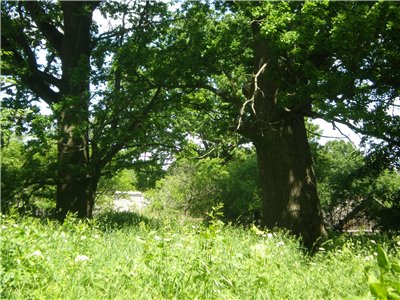 Усадьба Отрада, расположенная у деревни Давыдово Мантуровского района, находилась ранее в Халбужской волости Кологривского уезда Костромской губернии. История усадьбы связана с именем Наталии Дмитриевны Апухтиной, одной из самых интересных женщин  XIX , женой декабриста М. А. Фонвизина, женой декабриста Ивана Пущина, женщиной, которую всю жизнь любил Бобрищев – Пушкин, боготворил Ф.М. Достоевский и безмерно уважал Л.Н. толстой. Здесь она выросла и сформировалась как личность. В сельской церкви неподалёку от усадьбы была обвенчана с Михаилом Фонвизиным. Полна душевных поисков, любви маленькой усадьбы, затмевая имена прежних владельцев.  Мысль о том, что здесь гуляла девочка, ставшая, по одной из версий, прообразом пушкинской Татьяны, становится в усадебном парке почти навязчивой. Таинственная история любви и брака молодой Наташи Апухтиной, разыгравшая в этой усадьбе весной 1822г., до сих пор будоражит умы тех, кто ищет литературный прототип пушкинской Татьяны.Даже не будь на этом месте усадьбы, здесь стоило бы остановиться хотя бы только для того, что бы насладиться прекрасными видами, открывающимися  с высокого берега на живописную реку Унжу с её причудливым течением, на покрытый вековыми лесами противоположный берег. Прежде судоходная река привлекала людей, промышлявших различным лесным промыслом. По реке плотами и судами сплавляли лес, везли дёготь, пушнину. Это был край дремучих лесов и свободных людей. Недаром эти леса привлекали к себе разного рода вольницу, здесь прятались беглые, скрывались староверы, промышляли разбойничьи ватаги. Исторически наиболее активно обживался правый высокий берег Унжи. Вот здесь-то, над одним из многочисленных избегов реки, и была построена усадьба Отрада.Отрада - небольшой усадебный комплекс расположился на верхней террасе правого берега реки Унжи. Он занял пространство между кромкой склона к реке, и дорогой, идущей в сельцо из села Халбуж. Его первоначальная территория была вытянута узкой полосой вдоль дороги. Усадьба стояла из нескольких строений. В центре красивый двухэтажный дом. Рядом с ним вышка и второй одноэтажный дом, в котором после революции размещалось лесничество. В начале 1930 годов во флигеле в летнее время размещался пионерский лагерь. Часть парка во время Великой Отечественной войны была вырублена.                                                                                                         В настоящее время в усадьбе дом и хозяйственные постройки утрачены. Часть территории усадьбы застроена частными домами. О том, что здесь когда – то была усадьба, свидетельствуют лишь молчаливые деревья израстающегося парка да многочисленные легенды, бытующие среди местных жителей.Заветные местародного краяУсадьба Отрада